INDICAÇÃO Nº 385/2017INDICAMOS MELHORIA NO ESCOAMENTO DAS ÁGUAS PLUVIAIS NA FAIXA ELEVADA PARA PEDESTRES, NA AVENIDA NATALINO JOÃO BRESCANSIN, EM FRENTE À PARÓQUIA SÃO PEDRO APOSTOLO, NO MUNICIPIO DE SORRISO/MT.PROFESSORA MARISA – PTB E VEREADORES ABAIXO ASSINADO, com assento nesta Casa, de conformidade com o Artigo 115 do Regimento Interno, requerem à Mesa que este Expediente seja encaminhado ao Excelentíssimo Senhor Ari Lafin, Prefeito Municipal, com cópias ao Senhor Pedrinho Gilmar da Silva, Secretário Municipal de Obras e Serviços Públicos e ao Senhor Leonardo Zanchetta, Secretário Municipal de Cidade, versando sobre a necessidade de melhoria no escoamento das águas pluviais na faixa elevada para pedestres na Avenida Natalino João Brescansin, em frente à Paróquia São Pedro Apóstolo, no município de Sorriso/MT.JUSTIFICATIVASConsiderando que se faz necessário melhorar o escoamento das águas pluviais na referida faixa elevada, pois estamos nos aproximando do período chuvoso e os canos não são suficientes (fotos em anexo), para absorver toda a água, causando alagamento na rua, calçada e algumas vezes até nas lojas;Considerando que esta iniciativa proporcionará mais segurança e melhores condições de circulação de veículos e pedestres;Contamos com a sensibilidade do Poder Executivo Municipal, a fim de que atenda esta solicitação da população, o mais breve possível.Câmara Municipal de Sorriso, Estado de Mato Grosso, em 24 de Agosto de 2017.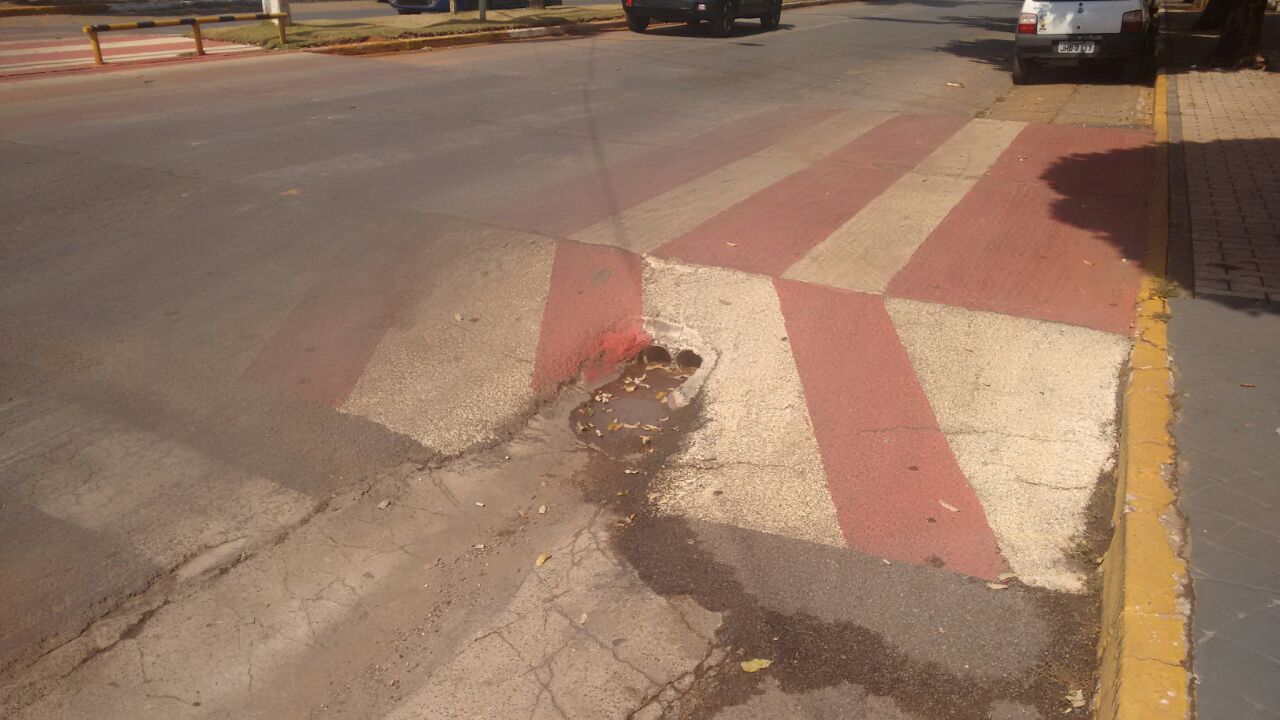 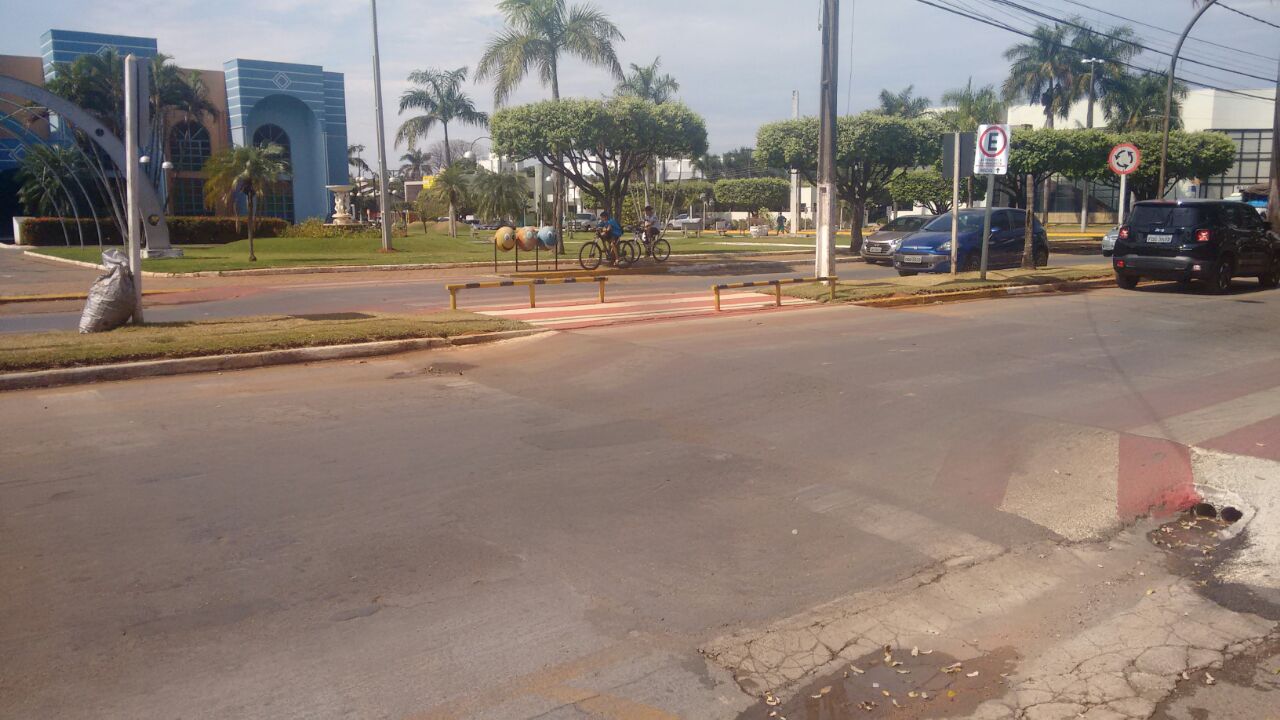 PROFESSORA MARISAVereadora PTBBRUNO DELGADOVereador PMBCLAUDIO OLIVEIRAVereador PRFÁBIO GAVASSOVereador PSBMAURÍCIO GOMESVereador PSBPROFESSORA SILVANAVereadora PTB